Breakfast burritosprep: 0:10 | cook 0:10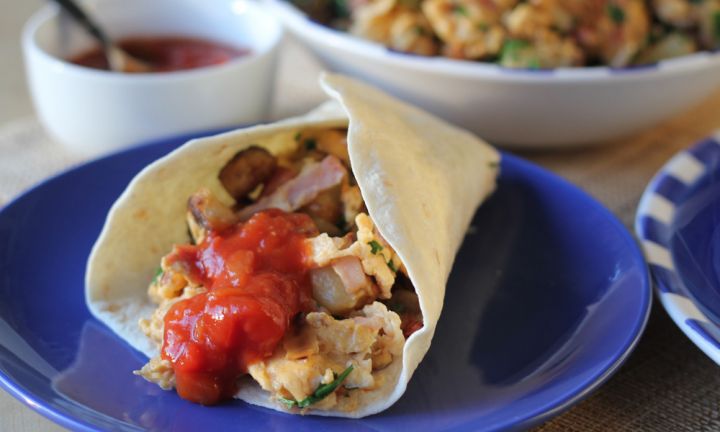 ingredients3 tbsp olive oil500g potatoes, cubed1 onion, diced3 rashers middle bacon, chopped6 eggs¼ cup parsley, chopped1 cup salsa8-10 mountain bread, spelt bread preferably methodIn a large frying pan, heat the oil and cook the potatoes for about 10 minutes until golden and cooked through.Add onion and bacon. Cook until the onion is translucent.Crack the eggs over the pan and scramble until the eggs are cooked.Toss in parsley. Serve egg and potato mixture with salsa sauce, wrapped in warmed tortillas.